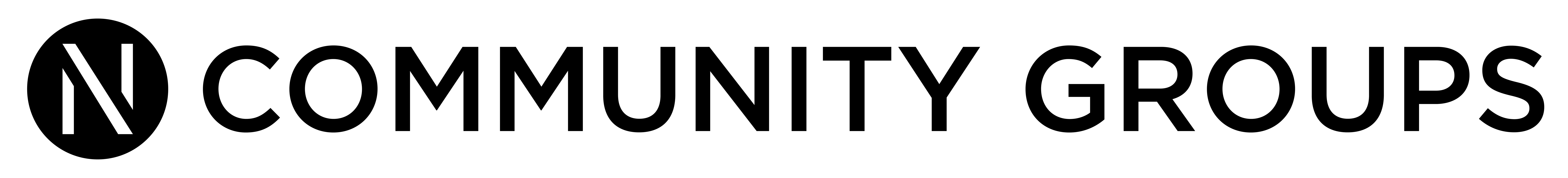 My Problems With Prayer	February 18, 2024Dear God, Matthew 26:39-44	Community Group Discussion QuestionsICEBREAKER (5-10 Minutes)Share your name and answer the following question:If you could have a conversation with anyone from the past, who would it be and why?OPENING THE DISCUSSION (5-10 Minutes) – Have someone recap the message in about a minute or two and then ask the following questions:What one idea or question did you find most thought provoking from Sunday’s message? If prayer is simply a conversation with God, why do we find it difficult to pray?Drew addressed 2 problems we experience with prayer. What problems have you experienced with prayer? DIGGING DEEPER (10 Minutes) – ask everyone to follow along in their Bible or Bible app. You might consider looking up these passages online and sharing your screen to review them together. Read Matthew 26:36-46.What stands out to you from this story?What can we learn about prayer from Jesus’ example?What else does this passage teach us about prayer?Read 1 John 5:14-15.How should this change our outlook on prayer?What does it look like to pray according to God’s will?APPLYING IT (10-20 Minutes) – Drew shared 3 next steps to take in your prayers: 1. Confess your sins. 2. Know God does care for you. 3. Align your will with God’s. What would it look like for you to better incorporate one of these steps in your prayers this week?PRAYER TIME (30-40 Minutes) – As we focus on prayer these next 6 weeks, you may want to spend an extended time in prayer with your group. Consider breaking into smaller prayer groups of 2 or 3. You could also spend more time praying by simply praying for what you would share instead of talking about it first and then praying. Everyone will hear your prayer requests as you pray for them.